Конспект  по ознакомлению с окружающим миромТема: «Аквариум, и  его обитатели»Цель:  Формировать доброе отношение к окружающему миру, познакомить детей с мини-водоемом – аквариумом. Дать представление, что аквариум – это дом для рыбок и водных растений. Рыбы – живые существа (они плавают, дышат)Задачи: 1.Образовательные.Дать первичное представление о строении рыбки (туловище, плавники, хвост, голова, на ней глаза и рот). Познакомить с основными особенностями поведения (живёт в воде, плавает).  2. Развивающие.                                                                                                                           Развивать зрительное восприятие, внимание, память. Активизировать словарь детей словами: аквариум, плавает, камни, растения (водоросли) 3.Воспитательные.                                                                                                       Вызвать интерес к  рыбкам. Создать атмосферу эмоционального благополучия.Предварительная работа:  беседы о рыбах, рассматривание иллюстраций, игры с рыбками в бассейне.Ход занятия:Звучит аудиозапись со звуками моря — плеск волн, прибой.Воспитатель: — Ребята, прислушайтесь. Что вы слышите?Дети: — Шум моря, волны плещутся о берег …Воспитатель: — А кто из вас видел море? Купался в нем?Ответы детей:Воспитатель: — А вы хотели бы оказаться на море?Ответы детей: - ДаВоспитатель: — Ребята, скажите, а на чем можно путешествовать по морю?Ответы детей: — На корабле, на яхте, на лодке…Воспитатель: — Давайте сейчас мы с вами сядем в лодочки и поплывем в путешествие по волнам.Воспитатель: —Пальчиковая гимнастика. Две ладошки прижму и по морю поплыву.Две ладошки, друзья, — это лодочка моя.Паруса подниму, синим морем поплыву.А по бурным волнам плывут рыбки тут и там.Дети прижимают обе ладошки, не соединяя большие пальцы. Имитируют движение лодочки.Воспитатель: — Ребята, мы с вами приплыли на самую середину синего моря. И очутились в подводном мире. Посмотрите, здесь чей-то домик. Интересно кто в нем живет?Ой ребята, смотрите это рыбка!Воспитатель: — Давайте внимательно посмотрим на нее. Вот у рыбки туловище — вытянутое, длинное, впереди голова, а сзади хвост. У рыбки всегда спинка сверху, а брюхо снизу. На спине, на брюшке и на хвосте есть плавники.— А для чего рыбке нужны плавники?Ответы детей: — Плавать…Воспитатель: — Чтобы двигаться. А хвостовой плавник — это основной орган движения, он выполняет роль руля, особенно при крутых поворотах.— На голове у рыбки есть глаза. А зачем нам нужны глаза?Ответы детей: — Чтобы видеть.Воспитатель: — Правильно, чтобы видеть. Рыбка видит глазами все вокруг себя, так же, как и мы с вами. А что ещё есть на голове у рыбки?Ответы детей: Рот.Воспитатель: — А для чего нужен рыбке рот?Ответы детей: — Чтобы есть, разговаривать.Воспитатель: — Правильно, так же как и нам с вами, для того чтобы есть и разговаривать. Ведь рыбки тоже умеют разговаривать, только очень тихо, поэтому их никто не слышит.Воспитатель: давайте поиграем с рыбкой. Проводится физкультминуткаРыбка плавает в водице,(Имитационные движения руками)Рыбке весело нырять.( Приседания)Рыбка, рыбка, отзовись!(Две ладошки вместе — к уху)Мы хотим тебя поймать.(Хлопки слева, справа)Воспитатель: — А сейчас давайте присядем и повторим, что нового мы сегодня узнали.Заключительная часть— Две ладошки прижму и по морю поплыву.Две ладошки, друзья, — это лодочка моя.Паруса подниму, синим морем поплыву.А по бурным волнам плывут рыбки тут и там.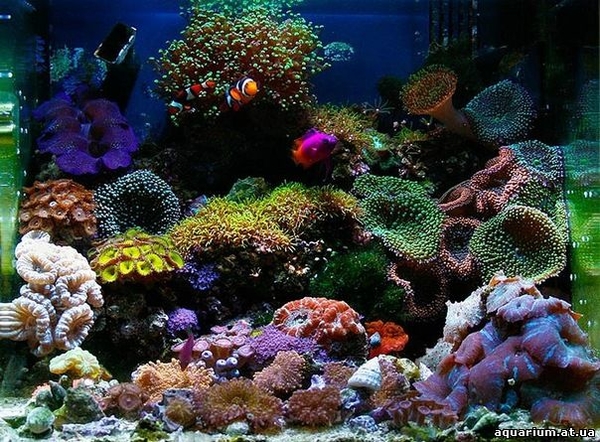 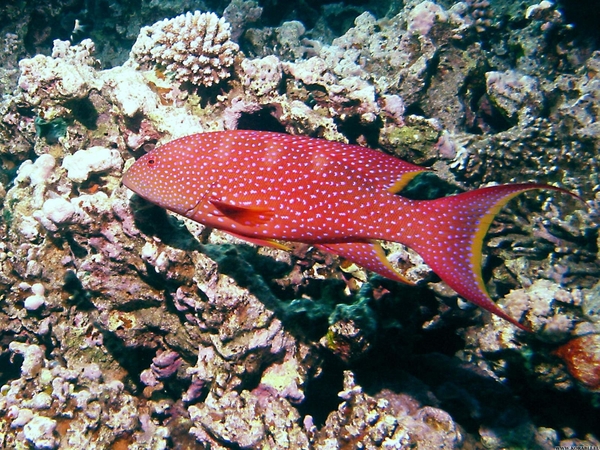 